ЧЕРКАСЬК                 ІСЬКА РАДА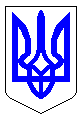 м. ЧеркасиМІСЬКИЙ ГОЛОВАРОЗПОРЯДЖЕННЯВід 21.06.2017 № 287-рПро призначення відповідальних в структурних підрозділах за оприлюднення проектів рішень міської ради та виконавчого комітету            Відповідно до статі 42, ч. 11 статті 59 Закону України «Про місцеве самоврядування в Україні», статті 15 Закону України «Про доступ до публічної інформації», ч. 3 статті 21 Закону України «Про запобігання корупції», на виконання розпорядження міського голови від 19.05.2015 № 72-р «Про оприлюднення проектів рішень міської ради, виконавчого комітету», враховуючи подання керівників структурних підрозділів, у зв’язку з кадровими змінами:Призначаю відповідальних в структурних підрозділах Черкаської міської ради за оприлюднення проектів рішень міської ради та виконавчого комітету:в департаменті організаційного забезпечення – КРАПИВУ Юлію Борисівну, заступника директора департаменту – прес-секретаря міського голови;в департаменті освіти та гуманітарної політики – БЄЛОВА Богдана Олександровича, заступника директора департаменту;в департаменті фінансової політики –  ГУЛЬКА Миколу Станіславовича, начальника відділу планування і аналізу бюджету бюджетного управління;в департаменті управління справами та юридичного забезпечення – ГАВРИЛОВУ Жанну Іванівну, начальника відділу з питань роботи виконкому;в департаменті охорони здоров’я та медичних послуг – ПРОЦЕНКО Любов Павлівну, начальника відділу бухгалтерського обліку;в департаменті соціальної політики – ЧЕРНЕНКО Світлану Миколаївну, начальника відділу документообігу управління організаційного забезпечення;в департаменті житлово-комунального комплексу – МІРОШНИЧЕНКО Крістіну Ігорівну, головного спеціаліста;в департаменті економіки та розвитку – ЛЕМКО Оксану Іванівну, головного спеціаліста-помічника;в департаменті архітектури та містобудування – ШЕПЕР Анну Василівну, начальника відділу документообігу та адміністративного забезпечення; в управлінні інспектування – МОВЧАН Марину Володимирівну, начальника відділу адміністративної роботи;в управлінні державного архітектурно-будівельного контролю – ЛИТВИНЕНКО Інну Миколаївну, головного спеціаліста-юрисконсульта;в службі у справах дітей – ВІЧКАНЯ Віктора Михайловича, заступника начальника служби,у відділі з питань роботи ради – ОЗЕРАН Юлію Анатоліївну, головного спеціаліста;у відділі «Оперативна служба» – МАЛІЩУКА Сергія Дмитровича, заступника начальника відділу;в адміністративному відділі – ЛОБОДУ Світлану Володимирівну.Відповідальним працівникам, зазначеним в пункті 1 розпорядження проект рішення одразу (але не пізніше, ніж за 20 днів до його розгляду з метою прийняття) після візування керівником структурного підрозділу, відповідального за підготовку рішення, направляти для оприлюднення на офіційному порталі Черкаської міської ради, міського голови, виконавчого комітету в електронному вигляді на адресу відділу організаційної роботи та інформаційного забезпечення департаменту організаційного забезпечення (proekt@rada.local).Вважати таким, що втратило чинність розпорядження міського голови від 09.06.2015 № 101-р.Контроль за виконанням розпорядження залишаю за собою.Міський голова                                                                             А.В. Бондаренко